Camp 648 King Harry Ferry Camp, Trelissick, Truro, DevonICRC – Labour Camp. 648. King Harry Ferry Camp, Trilissik, Nr Feoch, Truro, Cornwall.Location: Approximate NGR of W side of the ferry SW 8400 3958Before the camp: There were many US camps in and around Truro, including at Trelissick House and Gardens. It is possible – but not confirmed – that the pow camp was located in the grounds next to the W ferry point.Pow Camp: Italian labour camp.After the camp: Further Information: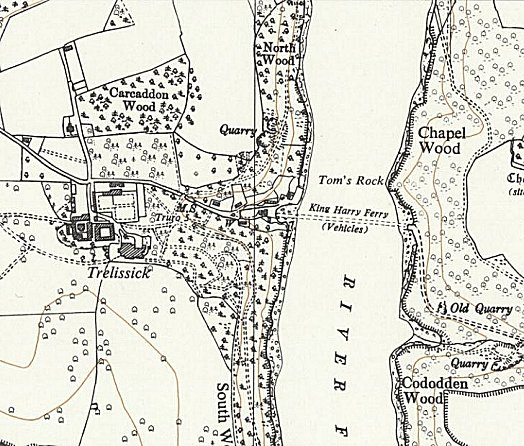 Location: Approximate NGR of W side of the ferry SW 8400 3958Before the camp: There were many US camps in and around Truro, including at Trelissick House and Gardens. It is possible – but not confirmed – that the pow camp was located in the grounds next to the W ferry point.Pow Camp: Italian labour camp.After the camp: Further Information:Ordnance Survey 1963